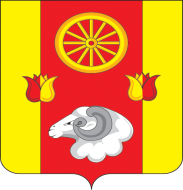 Российская ФедерацияРостовская область Ремонтненский район Администрация Денисовского сельского поселенияПОСТАНОВЛЕНИЕ22.02.2019     № 20                                    п. ДенисовскийВ целях привидения в соответствие с действующим законодательством, ПОСТАНОВЛЯЮ:1.Утвердить Перечень ограничений и обязанностей в отношении лиц, замещающих муниципальные должности в Администрации Денисовского сельского поселения согласно приложению к настоящему постановлению.2. Признать утратившим силу постановление Администрации Денисовского сельского поселения от 28.12.2016 № 44 «Об утверждении Перечня запретов, ограничений и обязанностей в отношении лиц, замещающих муниципальные должности в Администрации Денисовского сельского поселения»3.Контроль за исполнением настоящего постановления  оставляю за собой.ГлаваАдминистрации Денисовского сельского поселения                                                    О.А.Апанасенко
                               Перечень ограничений и обязанностей в отношении лиц, замещающих муниципальные должности в Администрации Денисовского сельского поселения1. Лица, замещающие государственные должности Российской Федерации, государственные должности субъектов Российской Федерации, не вправе замещать иные государственные должности Российской Федерации, государственные должности субъектов Российской Федерации, если иное не установлено федеральными конституционными законами или федеральными законами, а также муниципальные должности, должности государственной или муниципальной службы.2. Лица, замещающие муниципальные должности в Администрации Денисовского сельского поселения, не вправе замещать государственные должности Российской Федерации, государственные должности субъектов Российской Федерации, иные муниципальные должности, должности государственной или муниципальной службы, если иное не установлено федеральными законами.3. Лица, замещающие муниципальные должностив Администрации Денисовского сельского поселенияи осуществляющие свои полномочия на постоянной основе, не вправе:1) замещать другие должности в органах государственной власти и органах местного самоуправления;2) участвовать в управлении коммерческой организацией или некоммерческой организацией, за исключением следующих случаев:- участие в управлении совета муниципальных образований субъекта Российской Федерации, иных объединений муниципальных образований, политической партией, профсоюзом, зарегистрированным в установленном порядке, участие в съезде (конференции) или общем собрании иной общественной организации, жилищного, жилищно-строительного, гаражного кооперативов, садоводческого, огороднического, дачного потребительских кооперативов, товарищества собственников недвижимости;- участие на безвозмездной основе в деятельности коллегиального органа организации на основании акта Президента Российской Федерации или Правительства Российской Федерации;- представление на безвозмездной основе интересов Российской Федерации или субъекта Российской Федерации в органах управления и ревизионной комиссии организации, учредителем (акционером, участником) которой является Российская Федерация или субъект Российской Федерации, в соответствии с нормативными правовыми актами Правительства Российской Федерации или нормативными правовыми актами субъекта Российской Федерации, определяющими порядок осуществления от имени Российской Федерации или субъекта Российской Федерации полномочий учредителя организации либо управления находящимися в федеральной собственности или собственности субъекта Российской Федерации акциями (долями участия в уставном капитале);- представление на безвозмездной основе интересов муниципального образования в органах управления и ревизионной комиссии организации, учредителем (акционером, участником) которой является муниципальное образование, в соответствии с муниципальными правовыми актами, определяющими порядок осуществления от имени муниципального образования полномочий учредителя организации или управления находящимися в муниципальной собственности акциями (долями участия в уставном капитале);- иных случаев, предусмотренных федеральными законами;2.1) заниматься предпринимательской деятельностью лично или через доверенных лиц;3) заниматься другой оплачиваемой деятельностью, кроме преподавательской, научной и иной творческой деятельности. При этом преподавательская, научная и иная творческая деятельность не может финансироваться исключительно за счет средств иностранных государств, международных и иностранных организаций, иностранных граждан и лиц без гражданства, если иное не предусмотрено международными договорами Российской Федерации, законодательством Российской Федерации или договоренностями на взаимной основе федеральных органов государственной власти с государственными органами иностранных государств, международными или иностранными организациями;4) быть поверенными или иными представителями по делам третьих лиц в органах государственной власти и органах местного самоуправления, если иное не предусмотрено федеральными законами;5) использовать в неслужебных целях информацию, средства материально-технического, финансового и информационного обеспечения, предназначенные только для служебной деятельности;6) получать гонорары за публикации и выступления в качестве лица, замещающего должность главы муниципального образования, муниципальную должность, замещаемую на постоянной основе;7) получать в связи с выполнением служебных (должностных) обязанностей не предусмотренные законодательством Российской Федерации вознаграждения (ссуды, денежное и иное вознаграждение, услуги, оплату развлечений, отдыха, транспортных расходов) и подарки от физических и юридических лиц. Подарки, полученные в связи с протокольными мероприятиями, со служебными командировками и с другими официальными мероприятиями, признаются собственностью соответственно Российской Федерации, субъекта Российской Федерации или муниципального образования и передаются по акту в соответствующий государственный или муниципальный орган. Лицо, замещавшее должность главы муниципального образования, муниципальную должность, замещаемую на постоянной основе, сдавшее подарок, полученный им в связи с протокольным мероприятием, со служебной командировкой и с другим официальным мероприятием, может его выкупить в порядке, устанавливаемом нормативными правовыми актами Российской Федерации;8) принимать вопреки установленному порядку почетные и специальные звания, награды и иные знаки отличия (за исключением научных и спортивных) иностранных государств, международных организаций, политических партий, иных общественных объединений и других организаций;9) выезжать в служебные командировки за пределы Российской Федерации за счет средств физических и юридических лиц, за исключением служебных командировок, осуществляемых в соответствии с законодательством Российской Федерации, по договоренностям государственных органов Российской Федерации, государственных органов субъектов Российской Федерации или муниципальных органов с государственными или муниципальными органами иностранных государств, международными или иностранными организациями;10) входить в состав органов управления, попечительских или наблюдательных советов, иных органов иностранных некоммерческих неправительственных организаций и действующих на территории Российской Федерации их структурных подразделений, если иное не предусмотрено международными договорами Российской Федерации, законодательством Российской Федерации или договоренностями на взаимной основе федеральных органов государственной власти с государственными органами иностранных государств, международными или иностранными организациями;11) разглашать или использовать в целях, не связанных с выполнением служебных обязанностей, сведения, отнесенные в соответствии с федеральным законом к информации ограниченного доступа, ставшие ему известными в связи с выполнением служебных обязанностей.3.1. Лицо, замещающее должность главыАдминистрации Денисовского сельского поселенияи осуществляющее свои полномочия на непостоянной основе, не вправе осуществлять деятельность, предусмотренную пунктами 4 - 11 части 3 настоящего перечня.4. Лица, замещающие муниципальные должностив Администрации Денисовского сельского поселения, обязаны представлять сведения о своих доходах, об имуществе и обязательствах имущественного характера, а также сведения о доходах, об имуществе и обязательствах имущественного характера своих супруг (супругов) и несовершеннолетних детей в порядке, установленном нормативными правовыми актами Российской Федерации.4.1. Лица, замещающие муниципальные должностив Администрации Денисовского сельского поселения, обязаны сообщать в порядке, установленном нормативными правовыми актами Российской Федерации, о возникновении личной заинтересованности при исполнении должностных обязанностей, которая приводит или может привести к конфликту интересов, а также принимать меры по предотвращению или урегулированию такого конфликта.4.2. Если иное не установлено федеральным законом, граждане, претендующие на замещение муниципальной должностив Администрации Денисовского сельского поселения, и лица, замещающие муниципальные должностив Администрации Денисовского сельского поселения, представляют сведения о своих доходах, расходах, об имуществе и обязательствах имущественного характера, а также о доходах, расходах, об имуществе и обязательствах имущественного характера своих супруг (супругов) и несовершеннолетних детей высшему должностному лицу субъекта Российской Федерации (руководителю высшего исполнительного органа государственной власти субъекта Российской Федерации) в порядке, установленном законом субъекта Российской Федерации.4.3. Сведения о доходах, расходах, об имуществе и обязательствах имущественного характера, представленные лицами, замещающими муниципальные должностив Администрации Денисовского сельского поселения, размещаются в информационно-телекоммуникационной сети "Интернет" на официальных сайтах органов местного самоуправления и (или) предоставляются для опубликования средствам массовой информации в порядке, определяемом муниципальными правовыми актами.4.4. Проверка достоверности и полноты сведений о доходах, расходах, об имуществе и обязательствах имущественного характера, представляемых в соответствии с частью 4.2 настоящего перечня, осуществляется по решению высшего должностного лица субъекта Российской Федерации (руководителя высшего исполнительного органа государственной власти субъекта Российской Федерации) в порядке, установленном законом субъекта Российской Федерации.4.5. При выявлении в результате проверки, осуществленной в соответствии с частью 4.4 настоящего перечня, фактов несоблюдения лицом, замещающим муниципальную должностьв Администрации Денисовского сельского поселения, ограничений, запретов, неисполнения обязанностей, которые установлены настоящим Федеральным законом, Федеральным законом от 3 декабря 2012 года N 230-ФЗ "О контроле за соответствием расходов лиц, замещающих государственные должности, и иных лиц их доходам", Федеральным законом от 7мая2013 года N 79-ФЗ "О запрете отдельным категориям лиц открывать и иметь счета (вклады), хранить наличные денежные средства и ценности в иностранных банках, расположенных за пределами территории Российской Федерации, владеть и (или) пользоваться иностранными финансовыми инструментами", высшее должностное лицо субъекта Российской Федерации (руководитель высшего исполнительного органа государственной власти субъекта Российской Федерации) обращается с заявлением о досрочном прекращении полномочий лица, замещающего муниципальную должностьв Администрации Денисовского сельского поселения, или применении в отношении его иного дисциплинарного взыскания в АдминистрациюДенисовского сельского поселения, уполномоченный принимать соответствующее решение, или в суд.5. Лица, замещающие муниципальные должностив Администрации Денисовского сельского поселения, нарушившие запреты, ограничения и обязанности, установленные частями 1 - 4.1 настоящего перечня, несут ответственность, предусмотренную федеральными конституционными законами, федеральными законами и иными нормативными правовыми актами Российской Федерации.6. Лица, замещающие муниципальные должностив Администрации Денисовского сельского поселения, являющиеся представителями нанимателя (руководителями), в целях исключения конфликта интересов в государственном органе или органе местного самоуправления не могут представлять интересы государственных или муниципальных служащих в выборном профсоюзном органе соответствующего органа в период осуществления ими полномочий по указанным должностям.Об утверждении Перечня ограничений и обязанностей в отношении лиц, замещающих муниципальные должности в Администрации Денисовского сельского поселенияПриложение к постановлениюАдминистрацииДенисовского сельского поселенияот  22.02.2019 № 20